Publicado en Barcelona el 23/10/2018 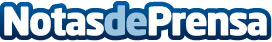 Widex crea el primer audífono con inteligencia artificial del mundoEl fabricante de audífonos danés Widex acaba de lanzar al mercado Widex Evoke, el primer audífono del mundo que incorpora Machine Learning, la inteligencia artificial que permite el aprendizaje automático a partir de las experiencias previas del usuarioDatos de contacto:WidexNota de prensa publicada en: https://www.notasdeprensa.es/widex-crea-el-primer-audifono-con-inteligencia Categorias: Internacional Nacional Medicina Imágen y sonido Inteligencia Artificial y Robótica Dispositivos móviles Premios Servicios médicos http://www.notasdeprensa.es